Od: Roman Málek 
Komu: Stibor Radek 
Odesláno: 15.9.2021 22:07 
Předmět: Re: nabídka dodávky vepřových půlek Dobrý den, akceptuji Vaši nabídku, děkuji.st 15. 9. 2021 v 15:16 odesílatel Stibor Radek napsal: Dobrý den, akceptujte prosím nabídku 26 ks PC vepřových půlek : 1.295,4 kg x 65 Kč/kg (84.201 Kč - celková cena s DPH) s dodávkou dne 15.9.2021, tj. 73.218 Kč ( celková cena bez DPH). S pozdravem Ing.Radek Stibor


 Výzkumný ústav živočišné výroby v.v.i.

 Přátelství 815
 10400, Praha 10 - UhříněvesRoman Málekobchodní ředitel / commercial directorNOVÁK maso-uzeniny s.r.o., V Holešovičkách 1450/18, 180 00 Praha 8www.novakmasouzeniny.cz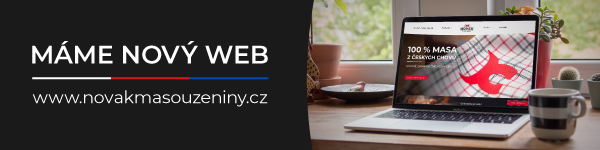 